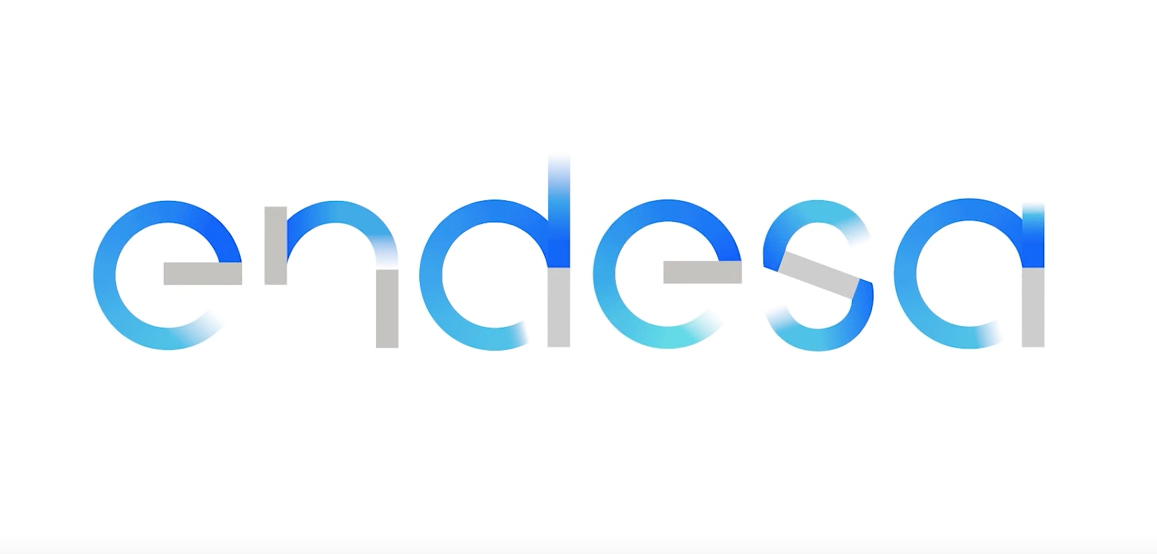 AUTORIZACION GAFA GRADUADA DE SEGURIDADSOCIEDAD / COMPANY CODE ________________________________________CIF    ____________________          DIRECCIÓN DE ENVIO MERCANCIAPERSONA CONTACTO consultas_____________________________________________________________________________Estimados Sres.:Rogamos efectúen el suministro de los lentes detallados, según graduación oftalmológica adjunta para el trabajador D.……..……………………….……………………………………. .A rellenar por la óptica Monofocal cerca     Monofocal lejos Progresivo Convencional      Progresivo Altas prestaciones   □ Progresivo Personalizado    BifocalGRADUACION 		Cil.          Eje	     Esfera       Adición	       DIP          AlturaOD OI      MONTURAS : DIVA  talla S / M         JEREZ AZUL talla única XTREME  talla única   color transparente-azul  /  negra-amarillo (para lentes solares)A rellenar por la industriaTRATAMIENTOS EN LENTES Básico Antirayado Autolimpieza     Antiempañante Solar      Fotocromático    VºBº Responsable de la Unidad      VºBº Unidad de Prevención Médica:	Sello y firma de la ÓpticaFdo.                                                            Fdo.